Sè:   07  /CT-NQ-H§QT                                     Hµ Néi, ngµy 25 th¸ng 03 n¨m  2013NghÞ QuyÕt(V/v: Xö lý c¸c tån ®äng vÒ tµi chÝnh cña C«ng ty TNHH §Çu t­ Khai th¸c Kho¸ng s¶n SOTRACO tr­íc khi tiÕn hµnh Cæ phÇn hãa)Héi ®ång qu¶n trÞc«ng ty cæ phÇn ®Çu t­ vµ th­¬ng m¹i dÇu khÝ S«ng §µC¨n cø:LuËt Doanh nghiÖp hiÖn hµnh n­íc Céng hßa x· héi chñ nghÜa ViÖt ;§iÒu lÖ C«ng ty Cæ phÇn §Çu t­ vµ Th­¬ng m¹i DÇu khÝ S«ng §µ;Quy chÕ Tµi chÝnh cña C«ng ty Cæ phÇn §Çu t­ vµ Th­¬ng m¹i DÇu khÝ S«ng §µ;Tê tr×nh sè 13 CT/TCKT, ngµy 14 th¸ng 03 n¨m 2013 cña Tæng Gi¸m ®èc C«ng ty vÒ viÖc Phª duyÖt ph­¬ng ¸n xö lý c¸c tån ®äng vÒ tµi chÝnh cña C«ng ty TNHH §Çu t­ Khai th¸c Kho¸ng s¶n SOTRACO;C«ng v¨n sè 46 CT/KTTH, ngµy 15/03/2013 cña C«ng ty TNHH §Çu t­ Khai th¸c Kho¸ng s¶n SOTRACO vÒ viÖc ChuyÓn tr¶ Tr¹m nghiÒn - Má ®¸ 1, x· Phó M·n, huyÖn Quèc Oai, TP Hµ Néi; KÕt qu¶ ho¹t ®éng SXKD cña C«ng ty Kho¸ng s¶n n¨m 2012.KÕ ho¹ch SXKD n¨m 2013 vµ c¸c n¨m tiÕp theo cña toµn C«ng ty.§Þnh h­íng ph¸t triÓn cña C«ng ty giai ®o¹n 2010 -:- 2015.quyÕt NghÞ:§iÒu 1: Xö lý c¸c tån ®äng vÒ c«ng t¸c tµi chÝnh cña C«ng ty TNHH §Çu t­ Khai th¸c Kho¸ng s¶n SOTRACO tr­íc khi tiÕn hµnh Cæ phÇn hãa, víi c¸c néi dung chÝnh  sau:Kho¶n lç lòy kÕ cña C«ng ty TNHH §Çu t­ Khai th¸c Kho¸ng s¶n SOTRACO ®Õn 31/12/2012:Sè tiÒn lç lòy kÕ ®Õn 31/12/2012 lµ: 28.515.657.546 ®ång (Hai m­¬i t¸m tû, n¨m tr¨m m­êi l¨m triÖu, s¸u tr¨m n¨m m­¬i b¶y ngh×n, n¨m tr¨m bèn m­¬i s¸u ®ång).Ph­¬ng ¸n xö lý: Xö lý tõ nguån lîi nhuËn sau thuÕ ®Ó l¹i cña C«ng ty PVSD (C«ng ty MÑ).Kho¶n ®Çu t­ tµi chÝnh cña C«ng ty PVSD (C«ng ty MÑ) vµo C«ng ty TNHH §Çu t­ Khai th¸c Kho¸ng s¶n SOTRACO:Gi¸ trÞ kho¶n ®Çu t­: 33.626.484.267 ®ång (Ba m­¬i ba tû, s¸u tr¨m hai m­¬i s¸u triÖu, bèn tr¨m t¸m m­¬i t­ ngh×n, hai tr¨m s¸u m­¬i b¶y ®ång).Ph­¬ng ¸n xö lý: TiÕn hµnh bï trõ toµn bé gi¸ trÞ nguån vèn kinh doanh ®ang ®­îc ghi nhËn trªn sæ s¸ch cña C«ng ty TNHH §Çu t­ Khai th¸c Kho¸ng s¶n SOTRACO lµ 17.729.045.861 ®ång (M­êi b¶y tû, b¶y tr¨m hai m­¬i chÝn triÖu, kh«ng tr¨m bèn m­¬i l¨m ngh×n, t¸m tr¨m s¸u m­¬i mèt ®ång). Gi¸ trÞ cßn l¹i ®­îc ghi nhËn bï ®¾p tõ nguån dù phßng ®Çu t­ tµi chÝnh cña C«ng ty PVSD (C«ng ty MÑ) ®· trÝch lËp n¨m 2012 lµ 16.000.000.000 ®ång (M­êi s¸u tû ®ång ch½n) v× C«ng ty TNHH §Çu t­ Khai th¸c Kho¸ng s¶n SOTRACO kh«ng cßn vèn Chñ së h÷u.§iÒu 2: Giao cho ¤ng Tæng Gi¸m ®èc C«ng ty Cæ phÇn §Çu t­ vµ Th­¬ng m¹i DÇu khÝ S«ng §µ chØ ®¹o c¸c phßng ban chøc n¨ng trong C«ng ty cïng víi C«ng ty TNHH §Çu t­ Khai th¸c Kho¸ng s¶n SOTRACO:Thµnh lËp héi ®ång x¸c ®Þnh gi¸ trÞ doanh nghiÖp cña C«ng ty t¹i thêi ®iÓm 31/3/2013 ®Ó chuyÓn ®æi C«ng ty TNHH §Çu t­ Khai th¸c Kho¸ng s¶n SOTRACO thµnh C«ng ty cæ phÇn. Thêi ®iÓm hoµn thµnh xong tr­íc ngµy 15/5/2013.§èi víi c¸c kho¶n c«ng nî ph¶i thu, ph¶i tr¶ kh¸ch hµng liªn quan ®Õn ho¹t ®éng SXKD cña Tr¹m nghiÒn ®¸ Phó M·n nh­: Mua ®¸, cung cÊp dÞch vô….., th× vÉn gi÷ nguyªn t¹i C«ng ty TNHH §Çu t­ Khai th¸c Kho¸ng s¶n SOTRACO ®Ó cã tr¸ch nhiÖm thu håi vµ gi¶i quyÕt.TiÕn hµnh thuª C«ng ty kiÓm to¸n ®éc lËp lµm t­ vÊn trong qu¸ tr×nh x¸c ®Þnh gi¸ trÞ doanh nghiÖp.§iÒu 3: C¸c ¤ng (Bµ): Ban Tæng Gi¸m ®èc; KÕ to¸n tr­ëng; Tr­ëng c¸c phßng ban cã liªn quan trong C«ng ty; Chñ tÞch H§TV, Gi¸m ®èc C«ng ty TNHH §Çu t­ Khai th¸c Kho¸ng s¶n SOTRACO c¨n cø NghÞ quyÕt thùc hiÖn./.C¸c ñy viªn Héi ®ång qu¶n trÞ c«ng ty( Ký tªn)Chñ tÞch H§QT: §inh M¹nh Th¾ngUû viªn H§QT: Hoµng V¨n To¶n 		Uû viªn H§QT: NguyÔn  HångUû viªn H§QT: §inh M¹nh H­ngUû viªn H§QT: Phïng Minh B»ng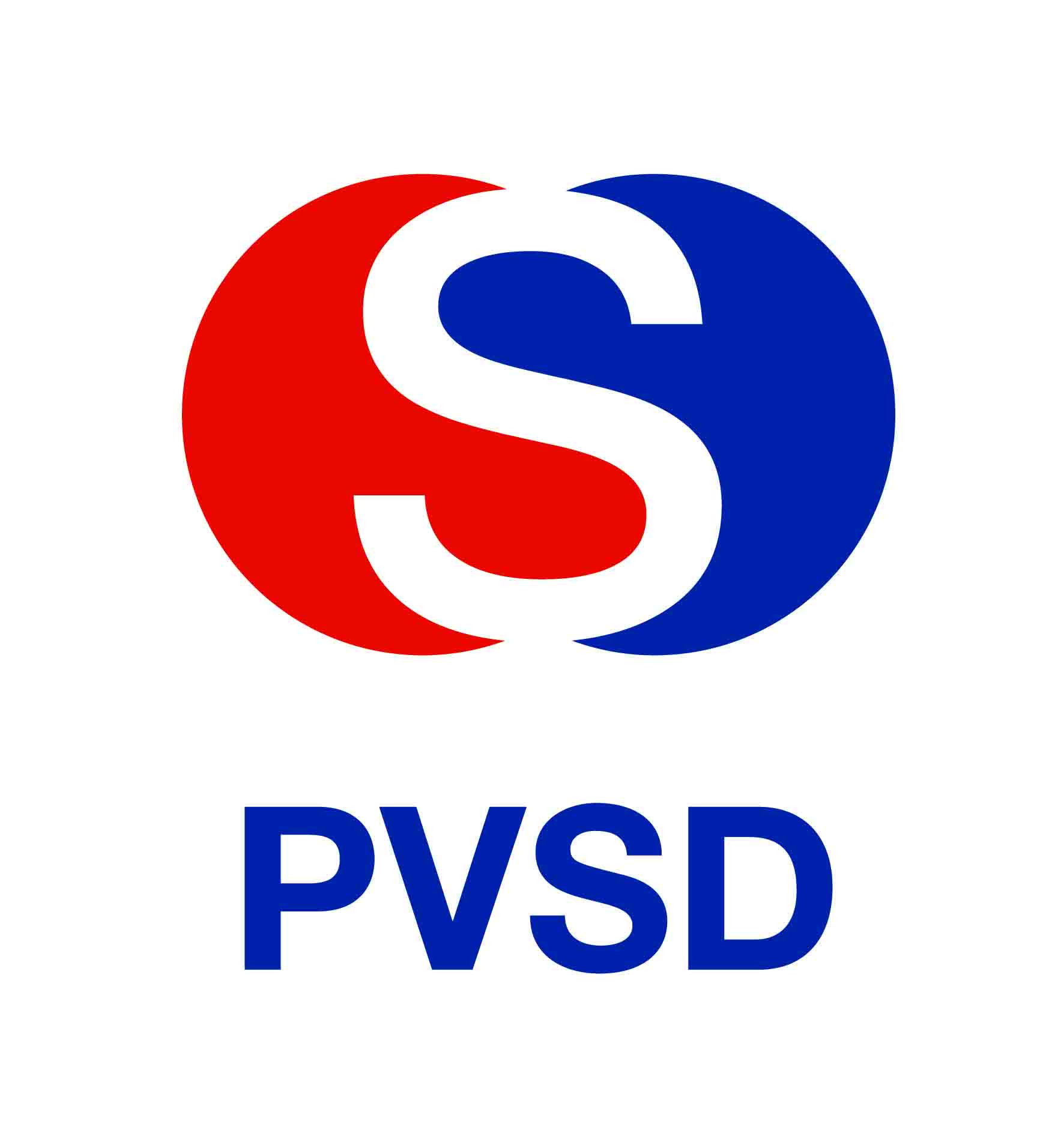 C«ng ty Cæ phÇn ®Çu t­ vµ th­¬ng m¹i                  dÇu khÝ S«ng ®µHéi ®ång qu¶n trÞ